Position Time GraphsHow can we describe the motion of each of the following graphs?The Importance of Slope - the slope of the line on a position-time graph is equal to the velocity of the object. Velocity-Time GraphsDescribe the motion of the following Velocity Time Graphs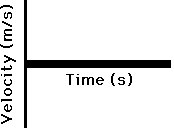 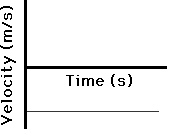 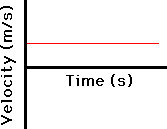 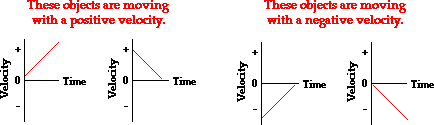 The Importance of Slope - the slope of the line is equal to the acceleration of the velocity-time          graph.The Area Between the Velocity Line and the AxesFor velocity- time graphs, the area bound by the line and the axes represents the displacement. Let’s break down this graph to find the total displacement over 20 seconds:Graph Conversion PracticeFor the provided - graph, draw the corresponding - and - graphs.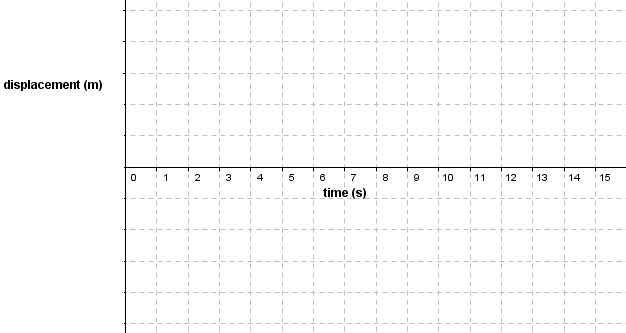 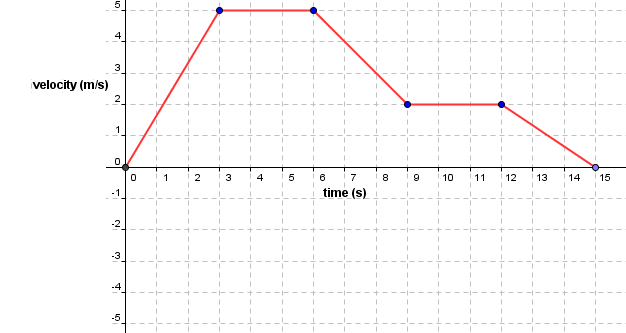 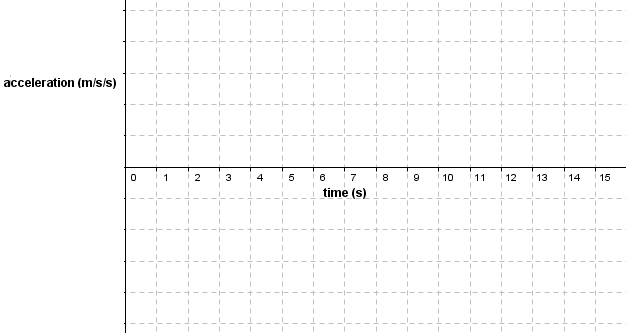 Graph Conversion PracticeFor the provided - graph, draw the corresponding - and - graphs.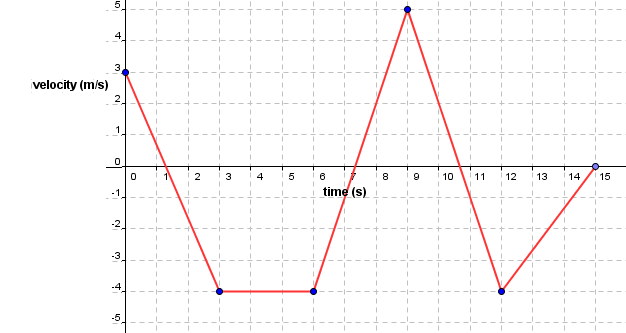 Answer the questions on this page using the graph below.QuestionsWhat was the truck’s velocity at 5 s, 15 s, 25 s, 30 s?What was the displacement of the truck in the interval 0 to 5 s? What was the displacement of the truck in the interval 10 to 20 s? What was the displacement of the truck in the interval 25 to 30 s? What was the distance of the entire trip? What was the average speed for the whole trip? What was the displacement for the whole trip? What was the average velocity for the whole trip? In which interval was the acceleration the greatest? During which time intervals is the truck speeding up? slowing down? traveling South traveling North Answers: (0) 6 m/s [S], 24 m/s [S], 0, 12 m/s [N], (1) 30 m[S], (2) 210 m[S],  3. 45 m [N], 4. 390 m, 5. 13 m/s, 6. 300 m [S], 10.0 m/s[S], 8. 20 – 27.5 s, 9. a) 5 - 10s, 10 - 15s, 25 – 27.5s , b) 20 - 25s , c) 0 – 25 s , d) 25 - 30 s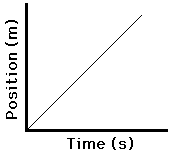 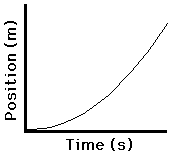 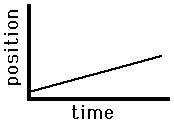 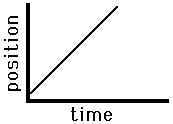 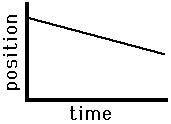 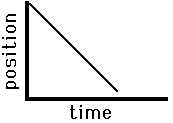 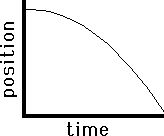 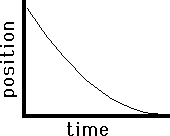 The shaded area is representative of the displacement during from 0 seconds to 6 seconds. Calculate the displacement.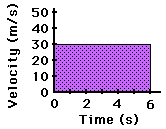 The shaded area is representative of the displacement during from 0 seconds to 4 seconds. Calculate the displacement.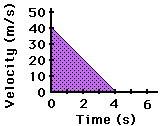 The shaded area is representative of the displacement during from 2 seconds to 5 seconds. This area takes on the shape of a trapezoid. Calculate the displacement during this time.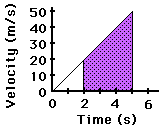 